РезюмеПопов Виктор ЭдуардовичЦель: соискание должности менеджера по продажамДата рождения: 24.05.1987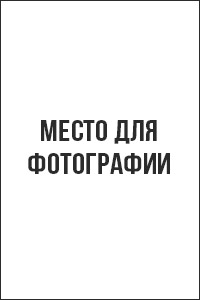 Город: ЛермонтовСемейное положение: холостТелефон: +7-xxx-xxx-xx-xxE-mail: viktorvvv@mail.ruОбразование высшее (очное):Пятигорский институт управления и права (2004-2009 г.г.)Специальность: руководитель гос. предприятийОпыт работы:Дополнительная информация:Знания иностранных языков: английский разговорныйВладение компьютером: на уровне опытного пользователя (офисные программы, 1С: Склад, CRM: Продажи)Личные качества: ответственность, внимательность, умение вести переговоры, умение работать в команде.В подчинении: 2 сотрудникаРекомендации с предыдущего места работы:ООО «Цитрон»Директор: Звянцев Петр Петровичт. +7-xxx-xxx-xx-xxОжидаемый уровень заработной платы: 37 000 рублей.Готов приступить к работе в ближайшее время.14.05.2010 — наст. времяООО «Цитрон»Должность: менеджер по продажамДолжностные обязанности:горячие и холодные звонки с клиентами;
заключение договоров;
инвентаризация готовой продукции;
наполнение информационной базы клиентов.02.05.2009-13.05.2010ООО «Лето»Должность: кладовщикДолжностные обязанности:выдача инвентаря сотрудникам;
инвентаризация ТМЦ;
составление отчетности для руководителя;
